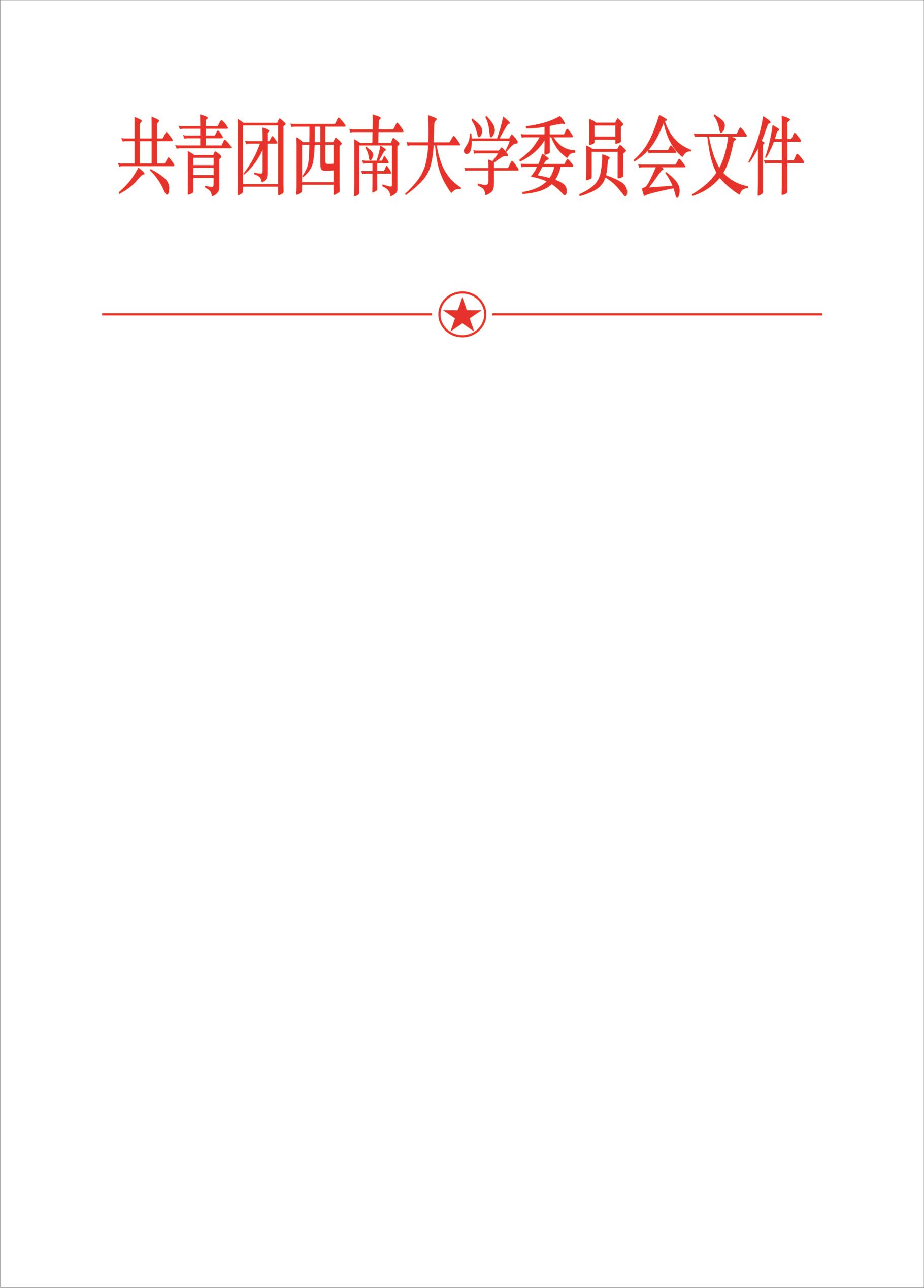 西团发〔2018〕11号关于开展2017-2018学年度团课微讲堂、团日微活动“示范项目”评选活动的通知各二级团组织：为进一步引导广大团员青年全面准确学习领会党的十九大精神，深化对习近平新时代中国特色社会主义思想的理解认同，丰富基层团组织活动，不断增强基层团组织的吸引力和凝聚力。经研究，决定开展2017-2018学年度团课微讲堂、团日微活动“示范项目”评选活动。现将有关事项通知如下。 一、活动主题与改革开放同成长，与时代征程共奋进二、活动时间2018年4月—5月三、评选类别（一）团课微讲堂。邀请党政领导、优秀团干、受青年欢迎的专家学者等担任主讲人、主持人。面向青年学生，围绕深入学习贯彻党的十九大精神、深学笃用习近平新时代中国特色社会主义思想等主题，紧密结合改革开放40周年、马克思诞辰200周年等时间节点，开展授课或者研讨会。（二）团日微活动。各二级团组织紧密结合广大团员学习、生活、成长的实际需求，开展形式多样的微公益、微学术、微实践、微视频、微演讲等青年喜闻乐见的微活动。四、申报条件1. 申报项目具有鲜明特色，团员参与踊跃，在团员青年中有较大影响。2.参与申报的团支部认真执行“三会两制一课”制度，原则上每月至少开展1次团组织生活（含团课、团日、团会等形式）。3.团支部委员会成员政治好、工作能力较强，认真落实上级团委的各项工作要求，扎实有效地开展团的工作，在团员青年中有较高的认同度；团支书满意度达到80%以上。四、组织程序1.申  报。各二级团组织推荐团课微讲堂、团日微活动项目各2个，填写《2017-2018学年度主题团课、主题团日“示范项目”申报表》（附件1）、《团支部组织生活汇总表》（附件2），于4月30日下午18:00前，纸质档一式两份交到校团委组织部406办公室，电子档发送至邮箱798733649 @qq.com。2.校内遴选。校团委结合团支部建设情况，从所有的申报项目中遴选团课微讲堂、团日微活动“示范项目”。3.线上展示。所有入选的示范项目均会以微信推送方式在“青春西大”微信公众号平台上展示。4.评  奖。校团委对各类“示范项目”开展评审，综合线上集赞情况，评选获奖项目。五、奖项设置一等奖，奖励500元；二等奖，奖励300元；三等奖，奖励200元。六、注意事项1.各二级团组织应全面总结自去年9月以来，本单位落实“三会两制一课”制度情况，进一步重视团组织生活在学校共青团工作中的基础性作用，依托“示范项目”评选“以评促建”，使团课微讲堂和团日微活动成为凝聚青年、引领青年、服务青年的常态化载体。2.本次活动各二级团组织应加强过程指导，主动邀请二级团委书记、辅导员指导活动，着力增加活动吸引力，提高团员参与度。3.各二级团组织以及各支部及时关注校团委网页、微博、微信平台，以获取“示范项目”评选工作最新动态。以上未尽事宜请向校团委咨询。联 系 人：邱  蔚   李  骥联系电话：023-68367954  17725150475联系邮箱：596943925@qq.com附件1. 2017-2018学年度团课微讲堂、团日微活动示范项目申报表2.团支部组织生活汇总表共青团西南大学委员会2018年4月4日附件12017-2018学年度团课微讲堂、团日微活动示范项目申报表附件2团支部组织生活汇总表二级团组织（盖章）：                                                                                  团支部名称：项目类别项目名称所在学院（部）支部名称团支书姓名联系方式活动介绍1000字以内（另附材料包括：图片、视频等）1000字以内（另附材料包括：图片、视频等）1000字以内（另附材料包括：图片、视频等）支部介绍2000字以内（包括支部近两年所获奖励，“三会两制一课”制度落实情况，支部组织建设、支委会班子建设情况等）2000字以内（包括支部近两年所获奖励，“三会两制一课”制度落实情况，支部组织建设、支委会班子建设情况等）2000字以内（包括支部近两年所获奖励，“三会两制一课”制度落实情况，支部组织建设、支委会班子建设情况等）二级团组织意见  盖   章年  月  日  盖   章年  月  日  盖   章年  月  日校团委意见  盖   章                              年  月  日  盖   章                              年  月  日  盖   章                              年  月  日序号时间/地点出勤比例类别/名称（团课/团日/团会） 出席人（教师/嘉宾）活动成果、成效、宣传、产品等